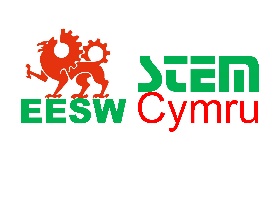 	Small Planes – Wing Reference Sheet                                   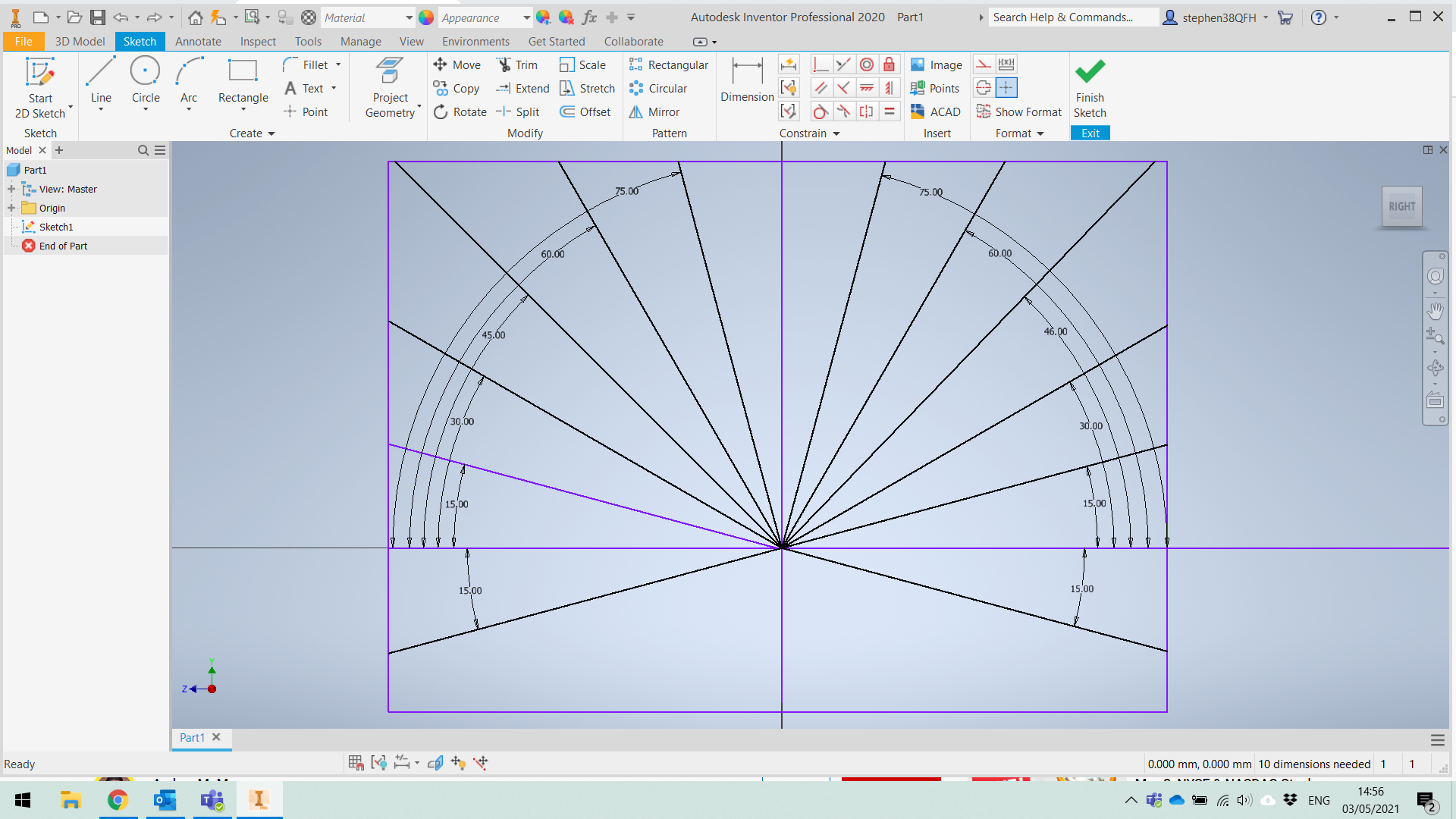 